RECUNOAȘTEREA EMOȚIILORCategoria de vârstă: 6 -12 aniAutori: Istituto dei Sordi di Torino www.istitutosorditorino.org Competențe :Elevii își vor dezvolta abilități de identificare și recunoaștere a emoțiilor și a expresiilor faciale asociate lor.Elevii își vor forma abilități de exprimare a unor emoții prin utilizarea expresiilor faciale Competențe conform curriculum-ului european:http://eur-lex.europa.eu/legal-content/EN/TXT/?uri=LEGISSUM%3Ac11090Evaluare formativă:Definirea modalității de asociere a expresiilor faciale cu emoțiile și cu exprimarea afectivă.Evaluare sumativă:Utilizarea expresiilor faciale (ca o component a limbajului mimico-gestual și a comunicării non-verbale) în exprimarea propriilor emoții. Promovarea în rândul elevilor cu dizabilităţi de auz a componentelor actului de comunicare și a sensului unor emoții. Vocabular specific/ Cuvinte cheie:Expresii faciale, emoții, sens, comportamente. Scurtă descriere a contextului/scenariului educațional:Filmul educational prezintă unele emoții și expresiile faciale associate acestora.Profesorul și elevii vor urmări filmul și vor iniția o discuție interactivă despre expresiile faciale, componentele și emoțiile prezente în limbajul mimico-gestual, după care profesorul va propune o activitate.Activitatea constă în pregătirea unor imagini cu expresii faciale și emoții, decuparea acestora și inserarea lor într-un recipient. Elevii vor extrage unul câte unul o imagine și vor reproduce emoția/ expresia facial. Ceilalți elevi trebuie să ghicească emoția prezentată. Profesorul îndrumă elevii în fiecare etapă a activității. Materiale necesare/Echipament tehnic:Poze sau desene ale expresiilor faciale care corespund unor emoțiiUtilizarea limbajului mimico-gestual (LMG): Executarea emoțiilor în LMG, discuții cu elevii despre comunicare și despre modalitatea de exprimare a emoțiilor prin LMG. 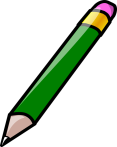 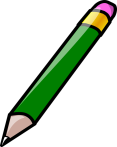 Ce emoții sunt prezentate pe chipurile de mai jos?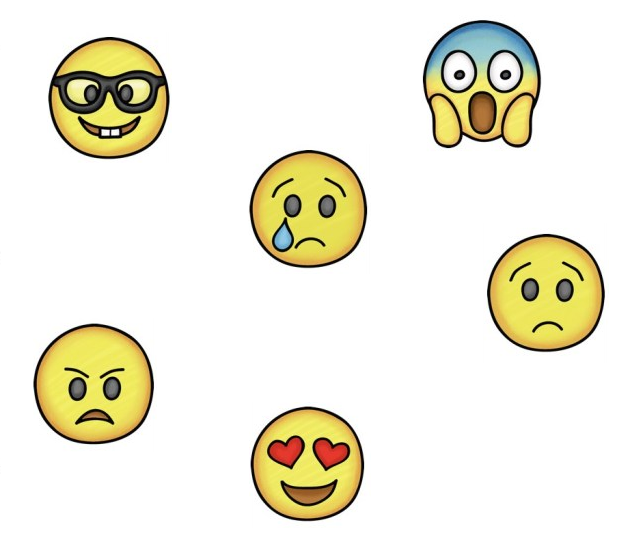 Cum te simți astăzi? Desenează-ți chipul și scrie motivul pentru care te simți astfel.Potrivește emoțiile cu cauzele lor posibile, la fel ca în exemplul oferit. 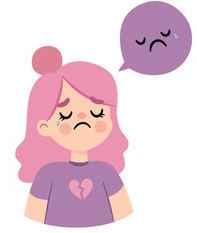 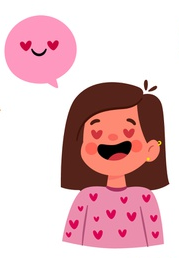 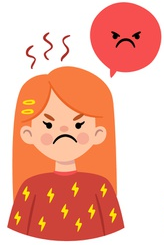 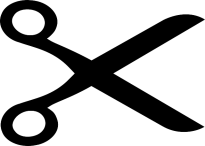 Completează fraza.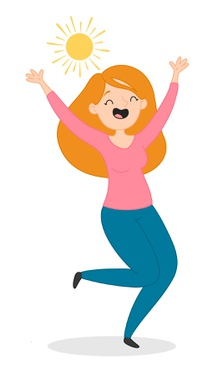 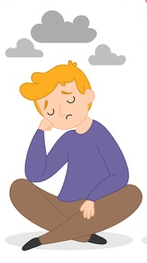 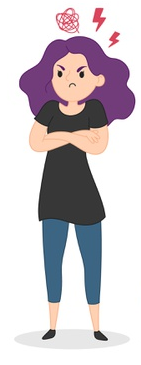 De ce este speriat acest băiat? Găsește drumul spre ceea ce îl sperie!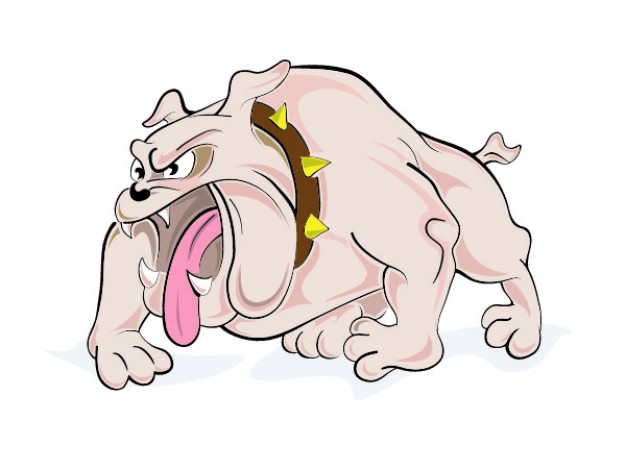 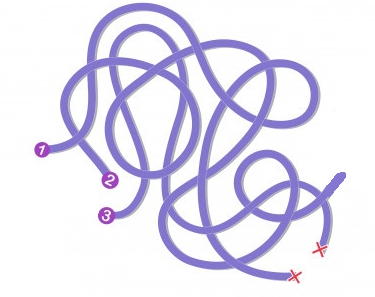 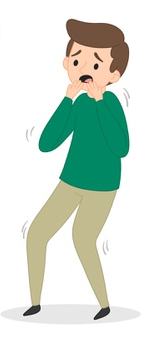 Link-uri utile:https://www.youtube.com/watch?v=gh1oZrHRmZc https://www.youtube.com/watch?v=IBnM1Sz3fNw 